Зерновые бобовые культурыВишнякова, М. А. Маш и урд: перспективы возделывания и селекции в Российской Федерации / М. А. Вишнякова, М. О. Бурляева, М. Г. Самсонова // Вавиловский журн. генетики и селекции. – 2018. – Т. 22, № 8. – С. 957–966. Расширение разнообразия продукции растениеводства в Российской Федерации может быть отчасти достигнуто интродукцией и привлечением в производство малораспространенных и недооцененных сельскохозяйственных культур. Маш (Vigna radiata (L.) R. Wilczek) и урд (V. mungo (L.) Hepper) -зернобобовые культуры, возделываемые на ограниченных площадях в РФ. Между тем маш занимает около 8.5 % мировых производственных площадей под зернобобовыми культурами (без сои). Его культивируют преимущественно в странах Юго-Восточной Азии, однако в настоящее время возделывание культуры расширяется на весь субтропический пояс земного шара. В Российской Федерации эти культуры можно с успехом выращивать на поливе в ряде регионов юга Европейской части страны и Дальнего Востока, где температуры во время их вегетации около 28-30 °С и всегда выше 15 °С. Цель этой статьи -обобщение мирового опыта возделывания и селекционного улучшения маша и урда как культур, перспективных для выращивания в определенных почвенно-климатических зонах Российской Федерации. Освещаются мировое производство, направления использования этих высокобелковых культур, история и особенности селекции, в том числе в СССР. Для расширения культивирования обеих культур в РФ необходимы их популяризация и развитие селекции. Основные требования к современным сортам включают устойчивость к биотическим и абиотическим стрессорам, которая может быть интрогрессирована из диких родичей. Большое значение обеих культур в странах Азии привело к бурному развитию там молекулярных исследований. Геном урда секвенирован, геном маша секвенирован частично. Маркированы и картированы некоторые гены и QTL признаков адаптивности у ряда диких видов рода Vigna. Обсуждается роль диких родичей в селекции маша и урда. В мировых генбанках накоплены значительные генетические ресурсы обеих культур. Все это создает предпосылки для развития маркер-опосредованной и геномной селекции.ГорохИзучение качества селекционного материала гороха по биохимическим показателям и содержанию хлорофиллов / И. А. Пшеничная [и др.] // Вестн. Мичуринского гос. аграр. ун-та. – 2018. – № 4. – С. 105–108.Лихачева, Л. И. Изучение коллекционного материала гороха / Л. И. Лихачева, Е. Г. Козионова // Агропродовольственная политика России. – 2018. – № 10. – С. 50–53.Целью исследования является выделение новых источников селекционных признаков и расширение генофонда исходного материала для создания новых сортов гороха в условиях Среднего Урала. В результате изучения мировой коллекции ВИР выделены образцы гороха с хозяйственно-ценными признаками и свойствами: высоким содержанием белка, устойчивые к полеганию, высокоурожайные. По продуктивности за 2014-2016 гг. выделились сортообразцы Крепыш, Кудесник, Фокор, Талисман (листочковый тип листа), Харвус, Классик, Красноуфимский 11, Чарльстон, Таловец 70 (усатый тип листа). Высокое содержание белка у сортообразцов Кудесник, Красноуфимский 11. Они могут служить исходным материалом при создании новых сортов гороха в условиях Среднего Урала.Неустроев, А. Н. Исходный материал гороха посевного (Pisum sativum l.) в условиях Центральной Якутии / А. Н. Неустроев, В. И. Алексеева // Аграр. науч. журн. – 2018. – №. 12. – С. 45–47.Постников, П. А. Метеорологические условия и урожайность гороха в севооборотах / П. А. Постников // Достижения науки и техники АПК. – 2018. – Том 32, № 10. – С. 57–60 : 4 табл. В 2011-2017 гг. на темно-серой лесной почве изучено воздействие метеоусловий и систем удобрений на урожайность гороха в севооборотах. Усенко, С. В. Реакция гороха на условия увлажнения, приемы основной обработки почвы, минеральных удобрений и средства защиты растений / С. В. Усенко, В. И. Усенко // Достижения науки и техники АПК. – 2018. – Том 32, № 11. – С. 14–17 : табл.Изучена реакция гороха на условия увлажнения, приемы основной обработки выщелоченного чернозема, применение минеральных удобрений и средств защиты растений для совершенствования технологий его возделывания в условиях лесостепи Алтайского Приобья.НутГерманцева,  Н. И. Селекция нута на крупность семян / Н. И. Германцева, Т. В. Селезнева // Аграр. вестн. Юго-Востока. – 2018. – № 2. – С. 6–8.СояАсеева, Т. А. Влияние климатических факторов на формирование белка у зернобобовых культур в условиях Среднего Приамурья / Т. А. Асеева, З. С. Рубан, О. Л. Шепель // Аграр. вестн. Приморья. – 2018. – № 4 (12). – С. 39–44.Безмутко, С. В. Влияние фунгицидов на фитосанитарное состояние опытных посевов сои в Приморском крае / С. В. Безмутко, И. А. Кожевникова // Аграр. вестн. Приморья. – 2018. – № 4 (12). – С. 33–36.Влияние агротехнических приемов возделывания на урожайные и посевные качества новых сортов сои в условиях Приморского края / В. В. Брагина [и др.] // Аграр. вестн. Приморья. – 2018. – № 4 (12). – С. 8–12.Дега, Л. А. Комплементарные связи ризобий и сортов сои в Приморском крае / Л. А. Дега, Е. С. Бутовец, Л. М. Лукьянчук // Защита и карантин растений. – 2018. – № 11. – С. 41–43 : 3 табл. Обобщены результаты исследований симбиотических взаимоотношений клубеньковых бактерий с соей и эффективности искусственной бактеризации ее семян.Ефремова, О. С. Устойчивость к септориозу in vitro трансгенной линии сои / О. С. Ефремова, Л. М. Лукьянчук // Дальневосточный аграр. вестн. – 2018. – № 4. – С. 46–51.Комогорцева, Е. Н. Влияние низкотемпературной аргоновой плазмы на посевные качества семян сои сорта Куханна / Е. Н. Комогорцева, Л. А. Каманина // Аграр. вестн. Приморья. – 2018. – № 4 (12). – С. 36–39.Лысенко, Н. Н. Эффективное сочетание гербицидов в посевах сои / Н. Н. Лысенко, Е. Г. Прудникова, П. Н. Матвейчук // Вестн. аграр. науки. – 2018. – № 5. – С. 10–18.Продуктивность сортов сои Приморская 4 и муссон в зависимости от устойчивости к полеганию / Л. Е. Бабинец [и др.] // Аграр. вестн. Приморья. – 2018. – № 4 (12). – С. 57–59.Решетников, А. А. Возделывание сои в богарных условиях Саратовской области / А. А. Решетников, Л. А. Хорешко // Аграр. вестн. Юго-Востока. – 2018. – № 2. – С. 11–13.Сырмолот, О. В. Формирование продуктивности растений сои в зависимости от применения биопрепаратов в условиях Приморья / О. В. Сырмолот // Дальневосточный аграр. вестн. – 2018. – № 4. – С. 115–119.Фисенко, П. В. Влияние исходной формы на генетическую изменчивость мутантных линий сои / П. В. Фисенко, О. С. Ефремова, Г. А. Кодирова // Дальневосточный аграр. вестн. – 2018. – № 4. – С. 140–146.Шукюров, С. А. Эффективность использования фотосинтетически активной радиации растениями сои в зависимости от ширины междурядий / С. А. Шукюров, Т. Н. Федорова // Вестн. Мичуринского гос. аграр. ун-та. – 2018. – № 4. – С. 115–119.Якименко, М. В. Видовое разнообразие дальневосточных природных популяций ризобий сои / М. В. Якименко, С. А. Бегун // Аграр. вестн. Приморья. – 2018. – № 4 (12). – С. 27–32.ФасольКазыдуб, Н. Г. Сорт фасоли овощной Маруся - новый перспективный сорт селекциИ Омского ГАУ / Н. Г. Казыдуб, О. А. Коцюбинская, Р. В. Кирш // Вестн. Омского гос. аграр. ун-та. – 2018. – № 4. – С. 18–23.Составитель: Л. М. Бабанина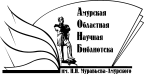 «Амурская областная научная библиотека имени Н.Н. Муравьева-АмурскогоОтдел библиографии и электронных ресурсов